1. ObjetivoProgramar y presupuestar en tiempo y forma las visitas a la industria requeridas por profesores del Área Mecánica y Eléctrica.2. AlcanceEste procedimiento aplica para los profesores tiempo completo y hora-clase del Área Mecánica y Eléctrica.3. ResponsablesJefe del Área Mecánica y EléctricaCoordinadores de carreras del AMEProfesor adscrito al Área Mecánica y EléctricaSecretaria del Área Mecánica y Eléctrica4. DefinicionesAME- Área Mecánica y EléctricaP.A. Programa AcadémicoF.I. Facultad de IngenieríaProfesor de Tiempo Completo PTCProfesor Hora Clase PHC5. Desarrollo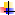 6. Registros7. ReferenciasNo Aplica8. Instructivos RelacionadosN/A9. Control de Cambios10. Anexos (Si aplica)FORMATO PARA VISITAS DEL DEPARTAMENTO DE VINCULACIÓN DE LA F.I.11. InstructivosNo Aplica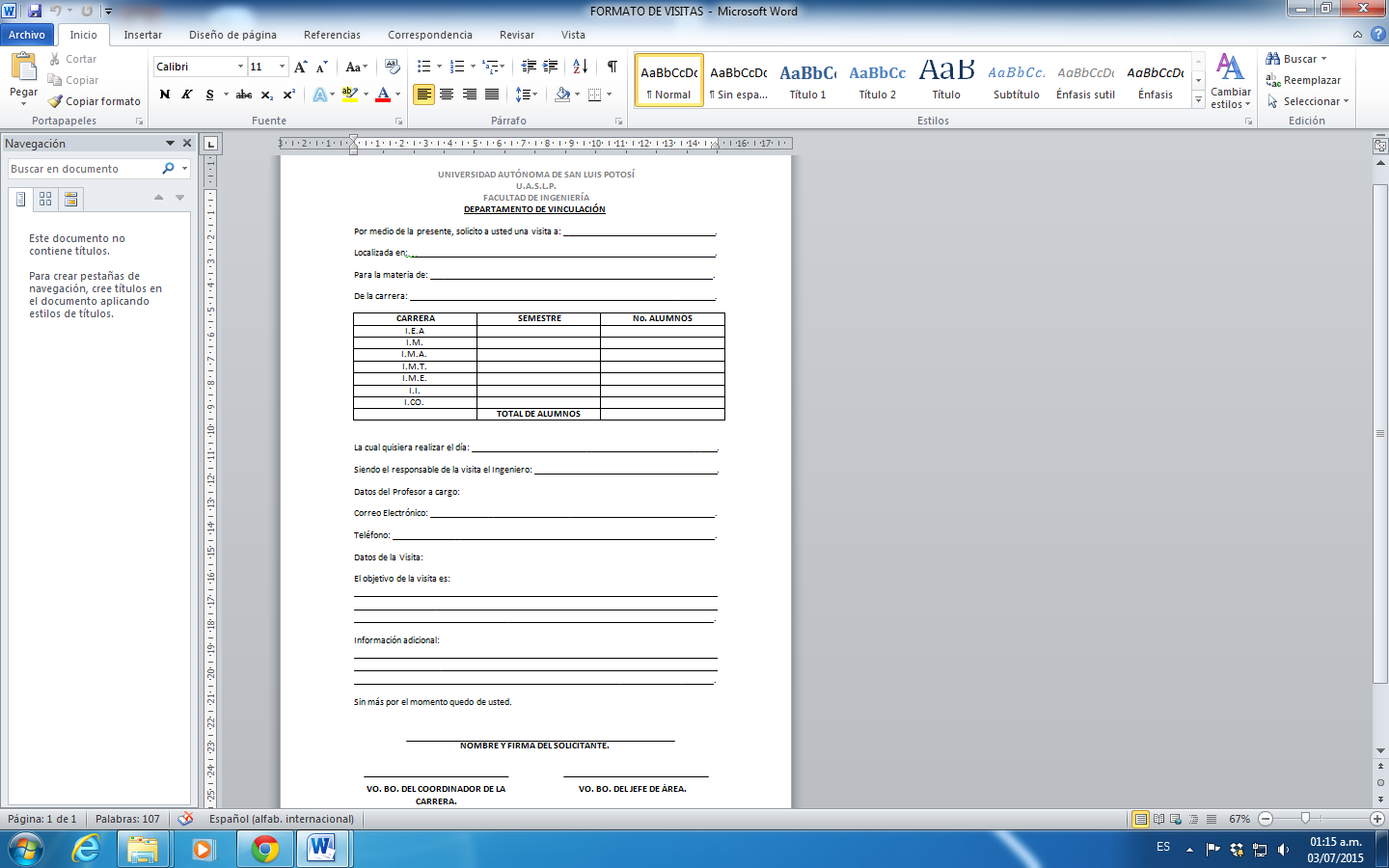 ResponsableRevisóAprobóNombreJefe del Área Mecánica y EléctricaCoordinadores de P.E. del AMEProfesor adscrito al Área Mecánica y EléctricaSecretaria del Área Mecánica y EléctricaM.I. Aurelio Hernández Rodríguez Ing. Luis Armando Loredo MoreleónPuestoJefatura del AME, Auxiliar del AMECoordinador de ProgramaJefe del Área Mecánica y EléctricaFirmaNo.JEFE DE ÁREACOORDINADOR DE P.A. DEL AME.PROFESOR PTC Y PHCSECRETARIA DEL AMEDEPARTAMENTO DE VINCULACIÓN1Enviará el FORMATO DE VISITAS vía correo electrónico 2  veces al año a todos los profesores PTC y PHC. del AME. El primer envío será  durante la primera quincena del mes de junio (para realizar la visita el semestre escolar I) y primera quincena de diciembre de cada año (para realizar la visita el semestre escolar II). Nota: Los días son variables de acuerdo a las necesidades del Departamento de Vinculación de la F.I.)2Los profesores PTC y PHC reciben el formato a través de su correo electrónico en el periodo establecido.3Dos veces por semana durante el periodo posterior al envío, la secretaria del AME, recordará vía correo electrónico sobre la entrega del formato en tiempo y forma. 4En caso de que requiera programar una visita en el próximo semestre deberá requisitar el formato que le fue enviado y solicitar la autorización de su coordinador, mediante la firma correspondiente.5Recibe del Profesor la solicitud de visita a la industria y en caso de que autorice la visita firmará el formato correspondiente debidamente requisitado que le hará llegar el profesor.Una vez autorizado se le devolverá al profesor para que continúe con los trámites.6El profesor entregará el formato a la secretaria del AME en tiempo y forma para que a su vez esta los compile y los pase a la autorización correspondiente del Jefe de Área.Los periodos de entrega son:Para el semestre I durante la penúltima semana laboral del mes de Junio. Para el semestre II durante la primera semana laboral de enero.7El Jefe de Área recibe de la secretaria del AME; los formatos en conjunto para su autorización y firma un día antes de la fecha programada de entrega al Departamento de Vinculación8La secretaria del AME recibe los formatos firmados por el Jefe de Área y los coordinadores y los hace llegar a Departamento de Vinculación en el día señalado para la entrega.9El Departamento de Vinculación recibe los formatos de solicitud de Visitas a la Industria del AME, para su correspondiente programación y presupuestación.1011De acuerdo a su calendario establecido, el Departamento de Vinculación lleva a la Jefatura del AME, el concentrado de visitas con su respectivo presupuesto destinado.12El Jefe de Área firma de Visto Bueno el concentrado de visitas que le hizo llegar el Departamento de Vinculación13El profesor deberá estar al pendiente con el Depto. de Vinculación de que su visita se lleve a cabo en tiempo y forma. 14Antes de llevarse a cabo la visita el profesor hará llegar a los alumnos que participarán de esta, el formato FAI-AME-FRM-10   para que sea requisitado debidamenteCÓDIGONOMBRE DEL FORMATO O REGISTROMEDIO DE ALMACENAMIENTOTIEMPO DE RETENCIONLUGAR DE ALMACENAMIENTODISPOSICION DESPUÉS DEL PERIODO DE RETENCIONFORMATO PARA VISITAS DEL DEPARTAMENTO DE VINCULACIÓN DE LA F.I.Registro electrónico de las solicitudes1 semestre de forma electrónicaRespaldo del AME Registro ElectrónicoRevisiónSección afectadaFecha de revisiónDescripción0Todas15/06/15Elaboración de documento.1Todas07/09/15Correcciones de formato y redacción2Todas04/03/16Modificación al procedimiento